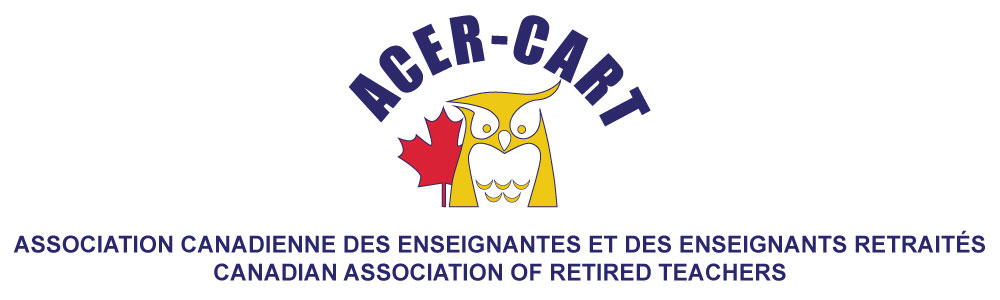 Ontario ReportMarch 2023Martha FosterOntario RepresentativeSince our last meeting, the RTOERO board has had two Board meetings. The following are some of the highlights of our discussions.We had discussions on building the brand, member engagement in the change journey, thought leadership and around our advocacy topics.The Board approved a RTOERO French language service standards policy and guidelines. Any district with at least 15% of the members requesting communication in French will be designated as bilingual, which opens up a number of bilingual expectations for them. Districts with less than 15% can request this designation. We currently have 2 districts that are designated French language districts.RTOERO is currently planning an International Seniors Summit for May 2024.April 23-26, we are planning our Day on the Hill in Ottawa, where teams made up of Board members, PAC members and staff will meet virtually with MPs, culminating with a reception for MPs and assistants. At these sessions, we make the MPs aware of our three advocay issues for 2023; A National Seniors’ Strategy, Senior Health Care and Environmental Stewardship.The board approved Martin Higgs as a candidate for President and Martha Foster as the candidate for Ontario representative for ACER-CARTs election in June, 2023.